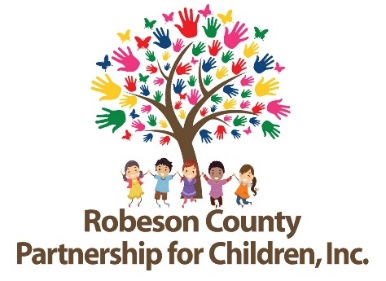 Dear Providers,Attached you will find Part 2 (January-June) of the trainings Robeson County Partnership for Children, Inc. (RCPC) will provide this year.  On the attached calendar you will find information concerning the price of each training.   Please read the training policies carefully, to ensure that you register for the trainings you and your staff need.  If you have any questions or concerns about the training policies please feel free to call Emily Evans (910-738-6767 ext. 295).Thank You,Emily EvansLibrarian	210 East 2nd StreetLumberton, NC 28358			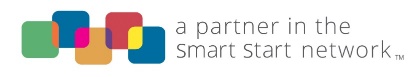 Robeson County Partnership for Children, Inc.  Training PoliciesIn order to register for a class, the registration form and payment must be returned by the registration deadline.  Your registration payment holds your space, so please register as early as possible.  Your name will not be added to the list of participants until payment has been received.Please make copies of the registration form and turn them in with the registration. Individual participants can submit a registration form and payment for one or more   trainings.Directors may turn in one registration form and payment for multiple participants.  Please attach a list of participants with the registration form.  Fees are non-refundable.  Directors are allowed to substitute another individual if original participant is not able to attend the specific training.  (EX:  5 people are signed up for lesson planning.  If one individual cannot attend then you can substitute another individual.  Please be reminded, your fee will not be refunded if 5 participants do not attend).Trainings will be limited to 5 participants per center.Payment for trainings will not be accepted at the door.  Registration fees will be accepted in the form of credit card, check, cash, or cashier’s check.  Fees are non-refundable unless the class is cancelled.   If fees are not collected from at least 10 recipients the trainings may be cancelled.  You will be notified in advance of any cancellations.Please arrive on time for all trainings.  If you are more than 15 minutes late, you will not receive credit for attending the training.Please be respectful of others.  Refrain from having conversations with neighbors or using cell phones during training sessions.   The trainer reserves the right to ask any disruptive individuals to leave and credit will not be given.  Children and/or other non-registered guest are not allowed to attend training events.Our workshops are learning environments and we expect each participant to come prepared with pen and paper.    A training certificate will be provided for each training.  Please make copies for employment and/or personal use.  RCPC will charge a $3.00 fee to re-print any training certificates.  All training events will follow the Robeson County government offices cancellation for inclement weather.There is a possibility this calendar may be updated. You will be notified via email of any changes.Training OpportunitiesWe look forward to seeing you in trainings! Please remember in order to register for class, you must return the registration form and payment by the registration deadline. Your registration payment holds your space, so please submit your registration as soon as possibleJanuaryJanuaryJanuaryThursday, Jan 246:30 pm-8:30 pm & Thursday, Feb 76:30 pm-8:30 pmRCPCEmergency Preparedness (5 CHC)Trainer: Sharon Ware(Limited to only 1 participant per center)This training is specifically for employees who will be creating the new Emergency Preparedness plan for their centerCost: $15 per personRegistration Deadline: January 10Participants must attend both trainings in order to receive creditFebruaryFebruaryFebruaryMonday, Feb 4 6:30 pm-8:30 pmRCPCPlan your work and work your plan (2 CHC) Trainer: Betty BrumIdentify and examine the impact of schedules, routines and time management on the learning environmentCost: $10 per person Registration Deadline:January 29Thursday, Feb 216:30 pm-8:30 pm&Thursday, Feb 286:30 pm-8:30 pmRCPCNurturing the Brain: Risk & Resilience (4 CHC)Trainer: Rhiannon Chavis-WansonLearn about the effects of toxic stress on early development and how to encourage caregiver-child relationships building resilience in young childrenCost: $15Registration Deadline: February 14Participants must attend both trainings in order to receive creditMarchMarchMarchSaturday, March 29:00 am- 12:00 pmRCPCCPR/First Aid (No CHC provided)Trainer: John CarrollParticipants will complete the American Heart Association requirements to receive a certification in CPR and First Aid.  Participants will receive a CPR/First Aid Certification card, but no Contact Credit Hours.Cost: $15 per personRegistration Deadline:February 21Thursday, March 21 6:30 pm-8:30 pmRCPCITS-SIDS (2 CHC)Trainer: Dr. Sharon WareThis training will cover the NC Safe Sleep guidelines including safe practice, sleep charts, and room environment.Cost: $10 per personRegistration Deadline: March 14AprilAprilAprilSaturday, April 68:30 am-12:30 pmRCPCPlayground Safety (4 CHC)Trainer: Thomas SmithThis training will help providers become more aware of the potential hazards and safety issues within the playground and outdoor equipment and provide ways to prevent childhood injuries.  Emphasis will be placed on meeting state guidelines.Cost: $15 per personRegistration Deadline:March 29MayMayMayMonday, May 66:30 pm-8:30 pmRCPCReady, Set, Go (2 CHC)Trainer: Marissa CoxThis training will help early childcare and preschool professionals with training and coaching on the use of strategies and techniques that are applied in their classrooms when working with children with challenging behaviors.*DO NOT REGISTER FOR THIS TRAINING IF YOU HAVE HAD IT WITHIN THE LAST 12 MONTHSCost: FreeRegistration Deadline:April 30Thursday, May 166:30 pm-8:30 pmRCPCRead With Me (2 CHC)Trainer: Pam Palanza/Lori DaleyThis workshop explores how teachers can enhance literacy development and utilize their classroom environment to expose young children to “reading” every day.  Small and large group activities will focus on strategies to engage students and encourage their love for reading.Cost: $10 per personRegistration Deadline:May 2JuneJuneJuneSaturday, June 19:00 am- 12:00 pmRCPCCPR/First Aid (No CHC provided)Trainer: John CarrollParticipants will complete the American Heart Association requirements to receive a certification in CPR and First Aid.  Participants will receive a CPR/First Aid Certification card, but no Contact Credit HoursCost: $15 per personRegistration Deadline:February 21